LUMIX G Experience: Community für FotobegeisterteDie Website für alle LUMIX Fans mit Forum, Tipps und Fotowettbewerben rund um die Fotografie mit LUMIX DigitalkamerasPRESSEINFORMATION
Nr. 033/FY 2014, Juli 2014Diesen Pressetext und die Pressefotos (downloadfähig mit 300 dpi) finden Sie im Internet unter www.panasonic.com/de/corporate/presse.htmlHamburg, Juli 2014 – Die LUMIX G Experience Homepage bietet Foto-Interessierten Informationen rund um alle Themenbereiche der LUMIX Fotografie. Nach der Anmeldung auf der LUMIX G Experience Seite können sich Fotoenthusiasten und Fans der LUMIX Kameras über ihre Erfahrungen austauschen, eigene Fotos hochladen oder Fotoreportagen kommentieren. Professionelle Fotografen geben nützliche Tipps zu Fototechniken und LUMIX Kameras samt Zubehör. Fotowettbewerbe, Neuigkeiten und Informationen zum LUMIX Lineup sind ebenso zu finden wie eine Terminübersicht über fotorelevante Ausstellungen und Messen.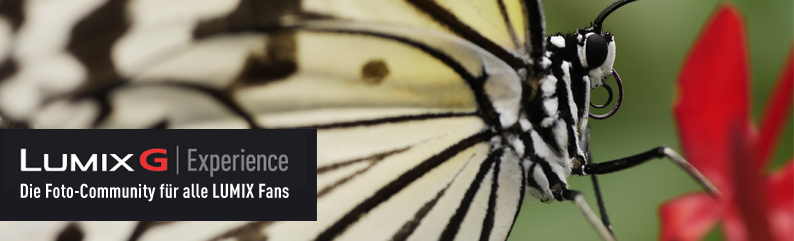 Fotointeressierte erfahren mehr über die LUMIX Welt unter www.lumixgexperience.panasonic.de und können Ihr Fotowissen nach der kostenlosen Anmeldung auch an andere Mitglieder weitergeben, im Forum Fragen zu Kameras oder Fotoaufnahmen stellen sowie ein Profil erstellen und eigene Fotos hochladen. In der Galerie lassen sich Bilder und Fotostories anderer Mitglieder durchstöbern, kommentieren und bewerten.In der Rubrik „LUMIX Academy“ gibt es zu verschiedenen Themen jede Menge Workshops und Tipps rund um das Thema Fotografie. Bei regelmäßig stattfindenden Foto-Wettbewerben mit verschiedenen Schwerpunkten können Fotografen ihre Aufnahmen hochladen und tolle Preise wie z.B. neue LUMIX Kameras gewinnen. Zudem werden Nutzer mit interessanten Foto-News über Aktionen und neue Produkte versorgt. Ein Terminkalender gibt eine Übersicht zu fotorelevanten Terminen wie Messen, Ausstellungen und aktuellen Buchtipps. Interessante Foto-Geschichten von bekannten Fotografen ergänzen die LUMIX Community. LUMIX Fotografen wie Daniel Berehulak berichten auf der Homepage LUMIX G Experience über ihre spannenden Reisen und Fotoprojekte. Der preisgekrönte Fotograf aus Indien hat bereits über 40 Länder bereist und fotografiert unter anderem für die New York Times und das TIME Magazine.„Die LUMIX G Experience ist die ideale Plattform für LUMIX Fotografinnen und Fotografen, um sich auszutauschen und eigene Fotos zu präsentieren. Dabei gibt es regelmäßig neue Anregungen von anderen Mitgliedern und von Profis, um das Beste aus den eigenen Fotos rauszuholen“, sagt Michael Langbehn, Manager PR, CSR und Sponsoring bei Panasonic Deutschland.Über Panasonic:Die Panasonic Corporation gehört zu den weltweit führenden Unternehmen in der Entwicklung und Produktion elektronischer Technologien und Lösungen für Kunden in den Geschäftsfeldern Residential, Non-Residential, Mobility und Personal Applications. Seit der Gründung im Jahr 1918 expandierte Panasonic weltweit und unterhält inzwischen über 500 Konzernunternehmen auf der ganzen Welt. Im abgelaufenen Geschäftsjahr (Ende 31. März 2014) erzielte das Unternehmen einen konsolidierten Netto-Umsatz von 7,74 Billionen Yen/57,74 Milliarden EUR. Panasonic hat den Anspruch, durch Innovationen über die Grenzen der einzelnen Geschäftsfelder hinweg Mehrwerte für den Alltag und die Umwelt seiner Kunden zu schaffen. Weitere Informationen über das Unternehmen sowie die Marke Panasonic finden Sie unter www.panasonic.net. Weitere Informationen:Panasonic DeutschlandEine Division der Panasonic Marketing Europe GmbHWinsbergring 1522525 HamburgAnsprechpartner für Presseanfragen:
Michael Langbehn
Tel.: 040 / 8549-0 
E-Mail: presse.kontakt@eu.panasonic.com 